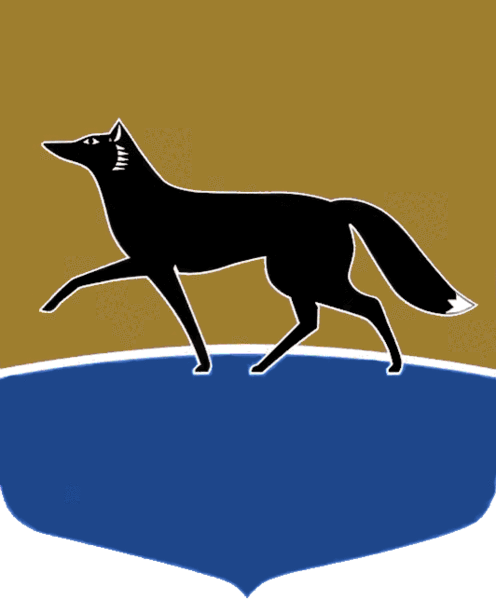 Принято на заседании Думы 23 января 2023 года№ 271-VII ДГО признании утратившими силу отдельных решений Думы городаВ соответствии с частью 1 статьи 48 Федерального закона от 06.10.2003 № 131-ФЗ «Об общих принципах организации местного самоуправления 
в Российской Федерации», статьёй 59 Устава муниципального образования городской округ Сургут Ханты-Мансийского автономного округа – Югры Дума города РЕШИЛА:1. Признать утратившими силу решения Думы города:1) от 07.10.2008 № 441-IV ДГ «О Положении о порядке и условиях выплаты премий, материальной помощи и единовременной выплаты 
при предоставлении ежегодного оплачиваемого отпуска лицам, замещающим муниципальные должности, и лицам, замещающим должности муниципальной службы в органах местного самоуправления муниципального образования городской округ город Сургут»;2) от 07.10.2008 № 440-IV ДГ «О Положении о размерах денежного содержания лиц, замещающих муниципальные должности, и лиц, замещающих должности муниципальной службы в органах местного самоуправления муниципального образования городской округ город Сургут»;3) от 26.12.2008 № 483-IV ДГ «О внесении изменений в решение Думы города от 07.10.2008 № 441-IV ДГ «О Положении о порядке и условиях выплаты премий, материальной помощи и единовременной выплаты 
при предоставлении ежегодного оплачиваемого отпуска лицам, замещающим муниципальные должности, и лицам, замещающим должности муниципальной службы в органах местного самоуправления городского округа город Сургут»;4) от 29.04.2009 № 549-IV ДГ «Об утверждении Положения о критериях оценки эффективности и результативности деятельности муниципальных служащих органов местного самоуправления в целях начисления отдельных выплат денежного содержания и порядке их применения»;5) от 07.10.2009 № 616-IV ДГ «О внесении изменений в решение Думы города от 07.10.2008 № 441-IV ДГ «О Положении о порядке и условиях выплаты премий, материальной помощи и единовременной выплаты 
при предоставлении ежегодного оплачиваемого отпуска лицам, замещающим муниципальные должности, и лицам, замещающим должности муниципальной службы в органах местного самоуправления муниципального образования городской округ город Сургут»;6) от 07.10.2009 № 617-IV ДГ «О Положении о порядке и условиях установления ежемесячных выплат лицам, замещающим должности муниципальной службы в органах местного самоуправления городского округа город Сургут»;7) от 29.12.2009 № 671-IV ДГ «О внесении изменений в решение Думы города от 07.10.2008 № 440-IV ДГ «О Положении о размерах денежного содержания лиц, замещающих муниципальные должности, и лиц, замещающих должности муниципальной службы в органах местного самоуправления муниципального образования городской округ город Сургут»;8) от 29.12.2009 № 672-IV ДГ «О внесении изменений в решение Думы города от 07.10.2009 № 617-IV ДГ «О Положении о порядке и условиях установления ежемесячных выплат лицам, замещающим должности муниципальной службы в органах местного самоуправления городского округа город Сургут»;9) от 01.03.2010 № 699-IV ДГ «О внесении изменений в решение Думы города от 07.10.2008 № 441-IV ДГ «О Положении о порядке и условиях выплаты премий, материальной помощи и единовременной выплаты при предоставлении ежегодного оплачиваемого отпуска лицам, замещающим муниципальные должности, и лицам, замещающим должности муниципальной службы в органах местного самоуправления муниципального образования городской округ город Сургут»;10) от 04.05.2011 № 33-V ДГ «О внесении изменения в решение Думы города от 07.10.2008 № 441-IV ДГ «О Положении о порядке и условиях выплаты премий, материальной помощи и единовременной выплаты 
при предоставлении ежегодного оплачиваемого отпуска лицам, замещающим муниципальные должности, и лицам, замещающим должности муниципальной службы в органах местного самоуправления муниципального образования городской округ город Сургут»;11) от 26.06.2012 № 200-V ДГ «О внесении изменений в решение Думы города от 29.04.2009 № 549-IV ДГ «Об утверждении Положения о критериях оценки эффективности и результативности деятельности муниципальных служащих органов местного самоуправления в целях начисления отдельных выплат денежного содержания и порядке их применения»;12) от 27.06.2012 № 210-V ДГ «О внесении изменений в решение Думы города от 07.10.2008 № 440-IV ДГ «О Положении о размерах денежного содержания лиц, замещающих муниципальные должности, и лиц, замещающих должности муниципальной службы в органах местного самоуправления муниципального образования городской округ город Сургут»;13) от 27.06.2012 № 211-V ДГ «О внесении изменений в решение Думы города от 07.10.2008 № 441-IV ДГ «О Положении о порядке и условиях выплаты премий, материальной помощи и единовременной выплаты 
при предоставлении ежегодного оплачиваемого отпуска лицам, замещающим муниципальные должности, и лицам, замещающим должности муниципальной службы в органах местного самоуправления муниципального образования городской округ город Сургут»;14) от 30.04.2013 № 330-V ДГ «О внесении изменений в решение Думы города от 07.10.2008 № 440-IV ДГ «О Положении о размерах денежного содержания лиц, замещающих муниципальные должности, и лиц, замещающих должности муниципальной службы в органах местного самоуправления муниципального образования городской округ город Сургут»;15) от 30.10.2014 № 594-V ДГ «О внесении изменения в решение Думы города от 07.10.2008 № 441-IV ДГ «О Положении о порядке и условиях выплаты премий, денежного поощрения по результатам работы за квартал (год), материальной помощи и единовременной выплаты при предоставлении ежегодного оплачиваемого отпуска лицам, замещающим муниципальные должности, и лицам, замещающим должности муниципальной службы 
в органах местного самоуправления муниципального образования городской округ город Сургут»;16) от 21.12.2015 № 812-V ДГ «О внесении изменений в решение Думы города от 07.10.2008 № 441-IV ДГ «О Положении о порядке и условиях выплаты премий, денежного поощрения по результатам работы за квартал (год), материальной помощи и единовременной выплаты при предоставлении ежегодного оплачиваемого отпуска лицам, замещающим муниципальные должности, и лицам, замещающим должности муниципальной службы 
в органах местного самоуправления муниципального образования городской округ город Сургут»;17) от 02.11.2017 № 186-VI ДГ «О внесении изменений в решение Думы города от 07.10.2008 № 440-IV ДГ «О Положении о размерах денежного содержания лиц, замещающих муниципальные должности, и лиц, замещающих должности муниципальной службы в органах местного самоуправления муниципального образования городской округ город Сургут»;18) от 02.11.2017 № 187-VI ДГ «О внесении изменений в решение Думы города от 07.10.2008 № 441-IV ДГ «О Положении о порядке и условиях выплаты премий, денежного поощрения по результатам работы за квартал (год), материальной помощи и единовременной выплаты при предоставлении ежегодного оплачиваемого отпуска лицам, замещающим муниципальные должности, и лицам, замещающим должности муниципальной службы 
в органах местного самоуправления муниципального образования городской округ город Сургут»;19) от 02.11.2017 № 188-VI ДГ «О внесении изменений в решение Думы города от 07.10.2009 № 617-IV ДГ «О Положении о порядке и условиях установления ежемесячных выплат лицам, замещающим должности муниципальной службы в органах местного самоуправления городского округа город Сургут»;20) от 02.11.2017 № 189-VI ДГ «О внесении изменений в решение Думы города от 29.04.2009 № 549-IV ДГ «Об утверждении Положения о критериях оценки эффективности и результативности деятельности муниципальных служащих органов местного самоуправления в целях начисления отдельных выплат денежного содержания и порядке их применения»;21) от 21.02.2018 № 239-VI ДГ «О внесении изменений в некоторые решения представительного органа местного самоуправления»;22) от 25.12.2018 № 386-VI ДГ «О внесении изменений в решение Думы города от 07.10.2008 № 440-IV ДГ «О Положении о размерах денежного содержания лиц, замещающих муниципальные должности, и лиц, замещающих должности муниципальной службы в органах местного самоуправления муниципального образования городской округ город Сургут»;23) от 06.11.2019 № 505-VI ДГ «О внесении изменений в решение Думы города от 07.10.2008 № 440-IV ДГ «О Положении о размерах денежного содержания лиц, замещающих муниципальные должности, и лиц, замещающих должности муниципальной службы в органах местного самоуправления муниципального образования городской округ город Сургут»;24) от 26.11.2020 № 660-VI ДГ «О внесении изменений в некоторые решения представительного органа муниципального образования городской округ город Сургут Ханты-Мансийского автономного округа – Югры»;25) от 22.01.2021 № 696-VI ДГ «О внесении изменений в решение Думы города от 07.10.2008 № 440-IV ДГ «О Положении о размерах денежного содержания лиц, замещающих муниципальные должности, и лиц, замещающих должности муниципальной службы в органах местного самоуправления муниципального образования городской округ город Сургут»;26) от 15.04.2021 № 735-VI ДГ «О внесении изменений в некоторые решения Думы города»;27) от 28.05.2021 № 741-VI ДГ «О внесении изменений в решение Думы города от 07.10.2008 № 440-IV ДГ «О Положении о размерах денежного содержания лиц, замещающих муниципальные должности, и лиц, замещающих должности муниципальной службы в органах местного самоуправления муниципального образования городской округ город Сургут»;28) от 28.05.2021 № 742-VI ДГ «О внесении изменений в решение Думы города от 07.10.2008 № 441-IV ДГ «О Положении о порядке и условиях выплаты премий, денежного поощрения по результатам работы за квартал (год), материальной помощи и единовременной выплаты при предоставлении ежегодного оплачиваемого отпуска лицам, замещающим муниципальные должности, и лицам, замещающим должности муниципальной службы 
в органах местного самоуправления муниципального образования городской округ город Сургут»;29) от 28.05.2021 № 740-VI ДГ «О внесении изменений в решение Думы города от 29.04.2009 № 549-IV ДГ «Об утверждении Положения о критериях оценки эффективности и результативности деятельности муниципальных служащих органов местного самоуправления в целях начисления отдельных выплат денежного содержания и порядке их применения»;30) от 06.12.2021 № 35-VII ДГ «О внесении изменений в решение Думы города от 07.10.2008 № 440-IV ДГ «О Положении о размерах денежного содержания лиц, замещающих муниципальные должности, и лиц, замещающих должности муниципальной службы в органах местного самоуправления муниципального образования городской округ Сургут Ханты-Мансийского автономного округа – Югры» и о признании утратившими силу некоторых решений Думы города»;31) от 06.12.2021 № 36-VII ДГ «О внесении изменений в решение Думы города от 07.10.2008 № 441-IV ДГ «О Положении о порядке и условиях выплаты премий, денежного поощрения по результатам работы за квартал (год), материальной помощи и единовременной выплаты при предоставлении ежегодного оплачиваемого отпуска лицам, замещающим муниципальные должности, и лицам, замещающим должности муниципальной службы 
в органах местного самоуправления муниципального образования городской округ Сургут Ханты-Мансийского автономного округа – Югры»;32) от 22.12.2021 № 53-VII ДГ «О внесении изменений в решение Думы города от 07.10.2009 № 617-IV ДГ «О Положении о порядке и условиях установления ежемесячных выплат лицам, замещающим должности муниципальной службы в органах местного самоуправления городского округа Сургут»;33) от 04.03.2022 № 86-VII ДГ «О внесении изменения в решение Думы города от 07.10.2008 № 440-IV ДГ «О Положении о размерах денежного содержания лиц, замещающих муниципальные должности, и лиц, замещающих должности муниципальной службы в органах местного самоуправления муниципального образования городской округ Сургут Ханты-Мансийского автономного округа – Югры»;34) от 05.10.2022 № 194-VII ДГ «О внесении изменений в решение Думы города от 07.10.2008 № 440-IV ДГ «О Положении о размерах денежного содержания лиц, замещающих муниципальные должности, и лиц, замещающих должности муниципальной службы в органах местного самоуправления муниципального образования городской округ Сургут Ханты-Мансийского автономного округа – Югры»;35) от 28.12.2022 № 255-VII ДГ «О внесении изменений в решение Думы города от 07.10.2008 № 440-IV ДГ «О Положении о размерах денежного содержания лиц, замещающих муниципальные должности, и лиц, замещающих должности муниципальной службы в органах местного самоуправления муниципального образования городской округ Сургут Ханты-Мансийского автономного округа – Югры»;36) от 28.12.2022 № 256-VII ДГ «О внесении изменений в решение Думы города от 07.08.2008 № 441-IV ДГ «О Положении о порядке и условиях выплаты премий, денежного поощрения по результатам работы за квартал (год), материальной помощи и единовременной выплаты при предоставлении ежегодного оплачиваемого отпуска лицам, замещающим муниципальные должности, и лицам, замещающим должности муниципальной службы 
в органах местного самоуправления муниципального образования городской округ Сургут Ханты-Мансийского автономного округа – Югры».2. Настоящее решение вступает в силу после его официального опубликования и распространяется на правоотношения, возникшие 
с 01.01.2023.Председатель Думы города_______________ М.Н. Слепов«23» января 2023 г.Глава города_______________ А.С. Филатов«23» января 2023 г.